SOCIALINĖS PEDAGOGĖSGITANA JANUŠAUSKIENĖ (atsakinga už 1 – 4 klases)Kontaktai Tel. +370 600 67773, gituce@gmail.comDarbo grafikas:SOCIALINIO PEDAGOGO FUNKCIJOSKartu su kitais Progimnazijos pedagogais vertina socialinės pedagoginės pagalbos poreikius Progimnazijos ugdytiniui, esant būtinybei, gali lankytis pamokose.Konsultuoja Progimnazijos ugdytinius, jų tėvus (įtėvius, globėjus, rūpintojus), Progimnazijos bendruomenę socialinių pedagoginių problemų sprendimo, socialinės pedagoginės pagalbos teikimo klausimais.Dalyvauja sprendžiant ugdymo ir socialinių įgūdžių problemas Progimnazijoje.Numato socialinės pedagoginės pagalbos teikimo Progimnazijos ugdytiniui būdus bei formas bendradarbiaudamas su mokytojais, auklėtojais, kitais Progimnazijos pedagogais, tėvais (įtėviais, globėjais, rūpintojais), švietimo pagalbos įstaigomis, socialiniais partneriais.Konsultuoja Progimnazijos bendruomenę socialinės pedagoginės pagalbos teikimo, pozityvios socializacijos klausimais.Inicijuoja ir įgyvendina prevencines veiklas bei socialinio ugdymo projektus ugdant Progimnazijos ugdytinių gyvenimo įgūdžius.Renka, kaupia ir analizuoja informaciją, reikalingą Progimnazijos ugdytinių problemoms spręsti, bendradarbiaudamas su Progimnazijos bendruomene, esant būtinybei – su kitomis institucijomis.Kiekvienam Progimnazijos ugdytiniui, su kuriuo dirba, užveda bylą ir laiko joje informaciją apie ugdytinio socialinę situaciją bei teikiamos pagalbos procesą.Individualiai dirba su Progimnazijos ugdytiniu, tėvais (įtėviais, globėjais, rūpintojais).Vertina ir padeda spręsti problemas, susijusias su Progimnazijos ugdytiniams kylančiais sunkumais (pagrindinių ugdytinio reikmių tenkinimo, saugumo užtikrinimo), saviraiškos, emocijų ir elgesio sutrikimais.Padeda ugdytinių tėvams (įtėviams, globėjams, rūpintojams) ugdyti savo vaiką, suprasti jo socialinius ir psichologinius poreikius, jų tenkinimo svarbą.EDITA VELMUNSKIENĖ(atsakinga už 5-8 klases)KontaktaiTel. +370 679 76602, el. p. editasab@gmail.com, socpedagoge@maironioprogimnazija.vilnius.lm.ltDarbo grafikas:SOCIALINIO PEDAGOGO FUNKCIJOSKartu su kitais Progimnazijos pedagogais vertina socialinės pedagoginės pagalbos poreikius Progimnazijos ugdytiniui, esant būtinybei, gali lankytis pamokose.Konsultuoja Progimnazijos ugdytinius, jų tėvus (įtėvius, globėjus, rūpintojus), Progimnazijos bendruomenę socialinių pedagoginių problemų sprendimo, socialinės pedagoginės pagalbos teikimo klausimais.Dalyvauja sprendžiant ugdymo ir socialinių įgūdžių problemas Progimnazijoje.Numato socialinės pedagoginės pagalbos teikimo Progimnazijos ugdytiniui būdus bei formas bendradarbiaudamas su mokytojais, auklėtojais, kitais Progimnazijos pedagogais, tėvais (įtėviais, globėjais, rūpintojais), švietimo pagalbos įstaigomis, socialiniais partneriais.Konsultuoja Progimnazijos bendruomenę socialinės pedagoginės pagalbos teikimo, pozityvios socializacijos klausimais.Inicijuoja ir įgyvendina prevencines veiklas bei socialinio ugdymo projektus ugdant Progimnazijos ugdytinių gyvenimo įgūdžius.Renka, kaupia ir analizuoja informaciją, reikalingą Progimnazijos ugdytinių problemoms spręsti, bendradarbiaudamas su Progimnazijos bendruomene, esant būtinybei – su kitomis institucijomis.Kiekvienam Progimnazijos ugdytiniui, su kuriuo dirba, užveda bylą ir laiko joje informaciją apie ugdytinio socialinę situaciją bei teikiamos pagalbos procesą.Individualiai dirba su Progimnazijos ugdytiniu, tėvais (įtėviais, globėjais, rūpintojais).Vertina ir padeda spręsti problemas, susijusias su Progimnazijos ugdytiniams kylančiais sunkumais (pagrindinių ugdytinio reikmių tenkinimo, saugumo užtikrinimo), saviraiškos, emocijų ir elgesio sutrikimais.Padeda ugdytinių tėvams (įtėviams, globėjams, rūpintojams) ugdyti savo vaiką, suprasti jo socialinius ir psichologinius poreikius, jų tenkinimo svarbą.PSICHOLOGĖDAINA MATULIENĖKontaktaiTel. +370 682 49145, el. p. daina.matuliene@gmail.compsichologe@maironioprogimnazija.vilnius.lm.ltDarbo grafikas (su konsultacinėmis valandomis)PSICHOLOGO FUNKCIJOSĮvertina ir padeda spręsti mokinio psichologines, asmenybės ir ugdymosi problemas, bendradarbiaudamas su mokinio tėvais (globėjais, rūpintojais) ir mokytojais;Konsultuoja psichologinių, asmenybės ir ugdymosi sunkumų turinčius mokinius, jų tėvus (globėjus, rūpintojus) šių problemų sprendimo klausimais;Rengia individualias rekomendacijas mokinio psichologinėms, asmenybės ir ugdymosi problemoms spręsti;Inicijuoja, rengia ir įgyvendina psichologinių problemų prevencijos programas;Konsultuoja mokinius ugdymo karjerai klausimais;Šviečia mokyklos bendruomenę vaiko raidos, pedagoginės ir socialinės psichologijos temomis;Atlieka aktualius progimnazijoje psichologinius tyrimus, atsižvelgdamas į mokyklos bendruomenės poreikius;Bendradarbiauja su mokytojais, specialiuoju pedagogu, logopedu, socialiniu pedagogu, bei kitais su mokiniu dirbančiais specialistais, numatant ugdymo tikslų ir uždavinių pasiekimo būdus, dirba progimnazijos Vaiko gerovės komisijoje.PSICHOLOGO ASISTENTASARTŪRAS BAZYS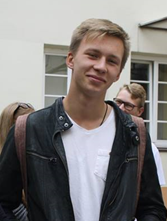 Kontaktai: arturas.bazys@gmail.com ; 8 626 36933Darbo grafikas: PSICHOLOGO ASISTENTO FUNKCIJOSBendradarbiauja su mokytoju, specialiuoju pedagogu, logopedu, socialiniu pedagogu ir kitais su mokiniu dirbančiais specialistais numatant ugdymo tikslų ir uždavinių pasiekimų būdus.Inicijuoja, rengia ir įgyvendina psichologinių problemų prevencijos programas, padedančias išvengti psichologinių ir ugdymo problemų bei veiksmingiau ugdyti psichologinių ir ugdymo problemų turinčius mokinius.Dalyvauja formuojant teigiamą Progimnazijos bendruomenės požiūrį į psichologinių asmenybės ir ugdymo problemų turinčius mokinius bei jų ugdymą kartu su bendraamžiais.Šviečia Progimnazijos bendruomenę mokinių bendravimo, mokymosi motyvacijos, adaptacijos Progimnazijoje problemų sprendimo, psichologinių krizių įveikimo ir pan. klausimais.Veda psichologijos pamokas, valandėles, užsiėmimus.Veda mokinių socialinių įgūdžių ugdymo grupes;Atlieka aktualius Progimnazijoje grupinius tyrimus, atsižvelgdamas į Progimnazijos bendruomenės poreikius.Konsultuoja tėvus (ar teisėtus mokinio atstovus), pedagogus, neviršydamas savo kompetencijos, padedant kuratoriui;Savarankiškai ar padedant kuratoriui konsultuoja mokinius, tėvus (ar teisėtus mokinio atstovus), pedagogus.SPECIALIOJI PEDAGOGĖVIDA BAKŠYTĖKontaktaiTel. +370 618 06123, vida.baksyte@gmail.com     Darbo grafikas:SPECIALIOJO PEDAGOGO FUNKCIJOSAtlieka mokinių, turinčių ugdymo/si sunkumų pirminį gebėjimų įvertinimą, nustato mokinių žinių, mokėjimų, įgūdžių, gebėjimų lygį ir jų atitikimą ugdymo programose.Veda pratybas, kurių metu dirba su mokiniais, pagal jo gebėjimus padeda kuo geriau įsisavinti ugdymo turinį, lavina sutrikusias funkcijas.Numato ugdymo tikslus, uždavinius bei jų pasiekimo būdus, padeda parinkti tinkamus metodus ir juos taiko praktiškai; bendradarbiauja su mokytojais, specialiųjų poreikių mokinių tėvais (globėjais, rūpintojais), kitais asmenimis, tiesiogiai dalyvaujančiais ugdymo procese, Vilniaus miesto PPT specialistais.Pataria mokytojams, kaip pritaikyti mokomąją medžiagą, atsižvelgiant į skirtingus mokinių ugdymosi poreikius bei gebėjimus, individualizuoti ir pritaikyti Bendrąsias programas.Teikia metodinę pagalbą mokytojams, mokinių tėvams ir kitiems asmenims, tiesiogiai dalyvaujantiems ugdymo procese.Tvarko ir pildo reikiamus dokumentus, dalyvauja progimnazijos Vaiko gerovės komisijos veikloje, sprendžia iškilusias problemas.LOGOPEDĖERIKA GRYBAUSKAITĖ Kontaktai:  8 676 51379, erikagrybauskaite@gmail.comDarbo grafikas:LOGOPEDO FUNKCIJOSĮvertina kalbėjimo ir kalbos sutrikimus, teikia logopedinę pagalbą, švietėjišką informaciją kalbos ir kalbėjimo sutrikimų prevencijai.Dalyvauja Vaiko gerovės komisijos darbe.Bendradarbiauja su pedagogais, vaikų, turinčių specialiųjų ugdymosi poreikių, tėvais (globėjais, rūpintojais), kitais asmenimis, tiesiogiai dalyvaujančiais ugdymo procese, pedagoginės psichologinės tarnybos specialistais, numatyti specialiosios pedagoginės pagalbos teikimo ugdymo tikslus ir uždavinius bei jų pasiekimo būdus ir metodus, atitinkančius vaikų, turinčių specialiųjų ugdymosi poreikių, poreikius bei galimybes, ir juos taiko.Sudaro individualiąsias, pogrupines ir grupines vaikų, turinčių specialiųjų poreikių, kalbos, kalbėjimo ar kitų komunikacijos sutrikimų ugdymo programas, jas taiko.Šalina vaikų, turinčių specialiųjų poreikių, kalbos ir kitus komunikacijos sutrikimus.Padeda pedagogams pritaikyti vaikams, kuriems paskirta specialioji pedagoginė pagalba, mokomąją medžiagą ir mokymo priemones.Savaitės dienosDarbo laikasPietų pertraukaPirmadienis8.30 – 14.00 12.00 – 12.30 Antradienis10.30 – 13.00 -Trečiadienis8.30 – 14.00 12.00 – 12.30 Ketvirtadienis10.30 – 13.00 -Penktadienis--Savaitės dienosDarbo laikasPietų pertraukaPirmadienis8.30 – 15.00 12.30 – 13.00 Antradienis8.30 – 15.00 12.30 – 13.00 Trečiadienis8.30 – 15.00 12.30 – 13.00 Ketvirtadienis8.30 – 15.00 12.30 – 13.00 Penktadienis8.30 – 14.00 12.30 – 13.00 Savaitės dienosKontaktinis darbo laikasPietų pertraukaPirmadienis10.00 – 14.3012.00 – 12.30Antradienis7.30 – 14.3012.00 – 12.30Trečiadienis12.30 – 18.00---Ketvirtadienis10.00 – 14.3012.00 – 12.30Penktadienis------Savaitės dienosDarbo laikasPirmadienis14.00-16.00Antradienis14.00-16.00Trečiadienis14.00-16.00Ketvirtadienis14.00-16.00Penktadienis14.00-16.00Savaitės dienosDarbo laikasPietų pertraukaPirmadienis7.45 – 11.45-Antradienis13.00 – 17.00-Trečiadienis8.00 – 16.3012.30 – 13.00Ketvirtadienis8.00 – 16.3012.30 – 13.00Penktadienis7.45 – 10.45-Savaitės dienosDarbo laikasPirmadienis12.30 – 17.00Antradienis12.30 – 17.00Trečiadienis12.30 – 17.00Ketvirtadienis12.30 – 17.00Penktadienis      13.00 – 18.00